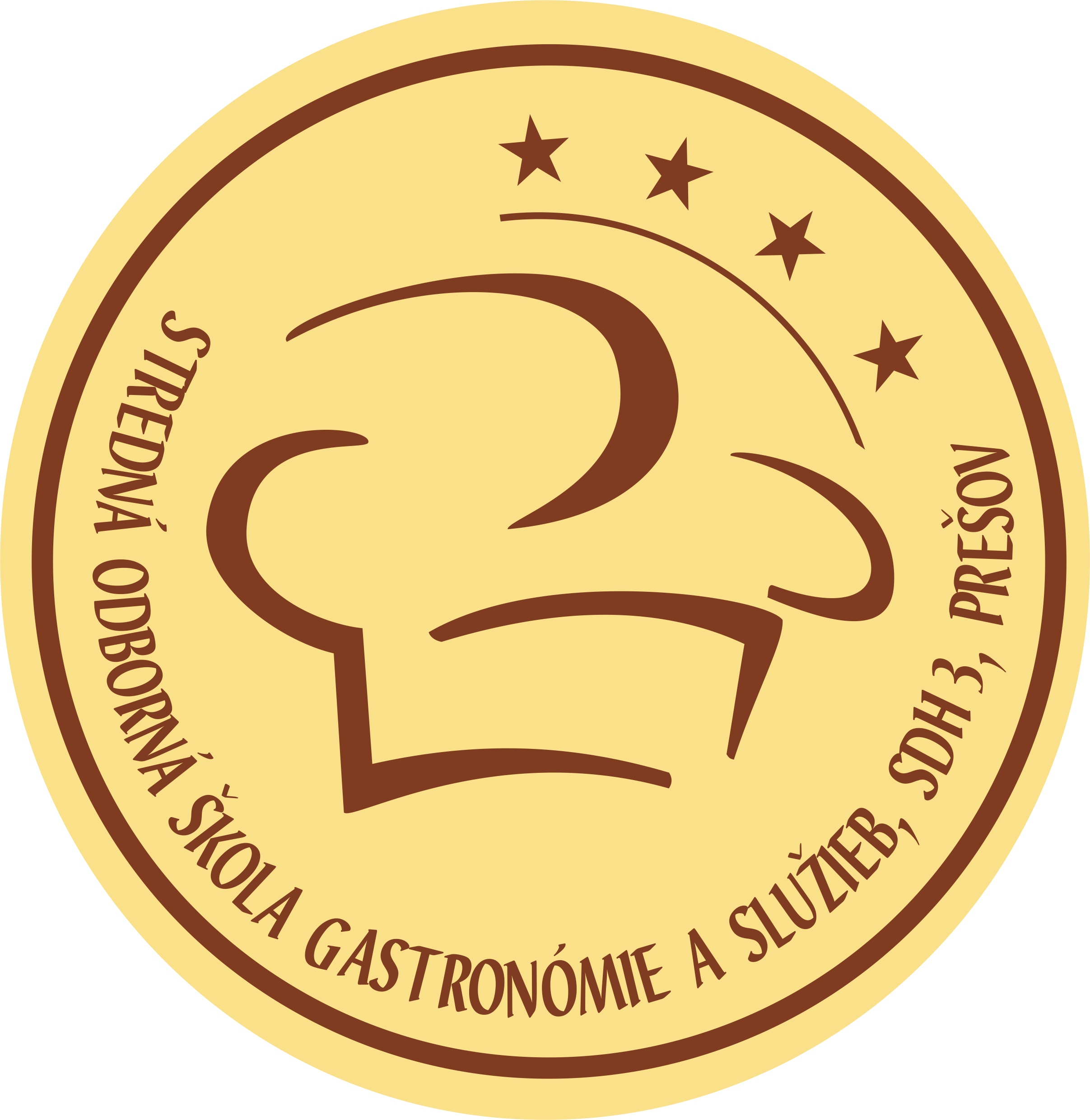 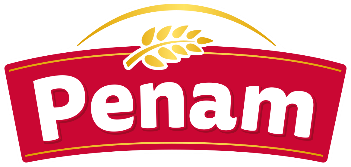 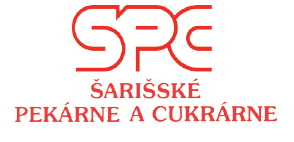 Stredná odborná škola gastronómie a služieb, SDH 3, 081 34  PrešovŽIADOSŤ O DUÁLNE VZDELÁVANIE         Vyplnenú žiadosť je potrebné vyplniť, vytlačiť, podpísať uchádzačom a zákonným zástupcom uchádzača a zaslať poštou na adresu Šarišské pekárne a cukrárne, akciová spoločnosť, Budovateľská 3629/61, 080 01 Prešov. Podpis uchádzača ......................................................................................................................................................Podpis zákonného zástupcu uchádzača ......................................................................................................................Podpisom žiadosti potvrdzujem, že som bol informovaný/á podľa zákona č. 122/2013 o ochrane osobných údajov v znení neskorších predpisov o skutočnosti, že moje osobné údaje budú použité na účely spracovania žiadosti o duálne vzdelávanie dotknutých osôb (uchádzačov, zákonných zástupcov) spoločnosťou Šarišské pekárne a cukrárne, akciová  spoločnosť, Budovateľská 3629/61, 080 01 Prešov v súlade so zákonom č. 61/2015 o odbornom vzdelávaní a príprave. Osobné údaje dotknutých osôb spracúva SOŠ gastronómie a služieb, SDH 3, 081 34  Prešov.KONTAKT:Šarišské pekárne a cukrárne, akciová spoločnosť, Prešov Mgr. Jozef Tkáč, tkacj@penam.sk, 0907 797 870Meno a priezviskoDátum narodenia uchádzačaNázov a adresa základnej školyMeno a priezvisko zákonného zástupcu uchádzačaAdresa bydliska zákonného zástupcu uchádzačaTelefónne číslo uchádzačaTelefónne číslo zákonného zástupcu uchádzačae-mail uchádzačae-mail zákonného zástupcu uchádzačaMiesto a dátum podpisu